lMADONAS NOVADA PAŠVALDĪBA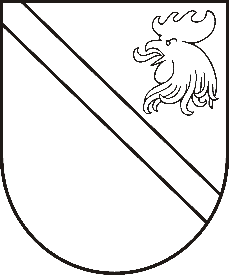 Reģ. Nr. 90000054572Saieta laukums 1, Madona, Madonas novads, LV-4801 t. 64860090, e-pasts: pasts@madona.lv ___________________________________________________________________________MADONAS NOVADA PAŠVALDĪBAS DOMESLĒMUMSMadonā2020.gada 22.decembrī						          	      		       Nr.516									       (protokols Nr.27, 2.p.)Par pašvaldības nekustamā īpašuma “Lejas Rupsala”, kadastra numurs 7082 002 0072 Ošupes pagasts, Madonas novads atsavināšanu, rīkojot izsoli 2020.gada 27.augustā Madonas novada pašvaldības dome pieņēma lēmumu Nr.326 (protokols Nr.18.3.p.) “Par pašvaldības nekustamā īpašuma “Lejas Rupsala”, kadastra numurs 7082 002 0072 Ošupes pagasts, Madonas novads nodošanu atsavināšanai”.Saskaņā ar minēto lēmumu Ošupes pagasta pārvalde organizēja īpašuma novērtēšanu. Nekustamā īpašuma novērtējumu ir veicis SIA “LVKV”, (LĪVA profesionālās kvalifikācijas sertifikāts Nr.12 un LĪVA Kompetences uzraudzības biroja izsniegts sertifikāts nekustamā īpašuma vērtēšanai Nr.13)Saskaņā ar nekustamā īpašuma novērtējumu nekustamā īpašuma tirgus vērtība 2020.gada  07.novembrī ir EUR 17200,00  (septiņpadsmit tūkstoši divi simti euro).Par nekustamā īpašuma novērtēšanu Madonas novada dome ir veikusi pakalpojuma apmaksu EUR 302.50 (trīs simti divi euro, 50 centi) apmērā. Pamatojoties uz „Publiskās personas mantas atsavināšanas likuma” 3.panta pirmās daļas 1.punktu, 4.pantu,  ņemot vērā 16.12.2020. Uzņēmējdarbības, teritoriālo un vides jautājumu komitejas un 22.12.2020. Finanšu un attīstības komitejas atzinumus, atklāti balsojot: PAR – 17 (Andrejs Ceļapīters, Artūrs Čačka, Andris Dombrovskis, Zigfrīds Gora, Antra Gotlaufa, Artūrs Grandāns, Gunārs Ikaunieks, Valda Kļaviņa, Agris Lungevičs, Ivars Miķelsons, Valentīns Rakstiņš, Andris Sakne, Rihards Saulītis, Inese Strode, Aleksandrs Šrubs, Gatis Teilis, Kaspars Udrass), PRET – NAV, ATTURAS – NAV, Madonas novada pašvaldības dome NOLEMJ:Atsavināt – pārdot mutiskā izsolē ar augšupejošu soli pašvaldības nekustamo īpašumu “Lejas Rupsala”, kadastra numurs 7082 002 0072 Ošupes pagasts, Madonas novads, kas sastāv no viena zemes gabala 7.98 ha platībā.Apstiprināt pašvaldības nekustamā īpašuma “Lejas Rupsala”, kadastra numurs 7082 002 0072 Ošupes pagasts, Madonas novads nosacīto cenu – izsoles sākumcenu EUR 17600,00 (septiņpadsmit tūkstoši seši simti euro).Apstiprināt nekustamā īpašuma izsoles noteikumus. (izsoles noteikumi pielikumā)Uzdot Pašvaldības īpašuma atsavināšanas un izmantošanas komisijai organizēt nekustamā īpašuma izsoli. Kontroli par lēmuma izpildi uzdot pašvaldības izpilddirektora p.i Ā.Vilšķērstam.Pielikumā: Nekustamā īpašuma “Lejas Rupsala”, kadastra numurs 7082 002 0072 Ošupes pagasts, Madonas novads izsoles noteikumi.Domes priekšsēdētājs					         	         A.LungevičsĻ.Čačka 28080793